       БОЙОРОҠ                                                                    РАСПОРЯЖЕНИЕ«06» октября 2015 й.                 № 24                   «06»октября 2015 г.  В соответствии со статьями 80, 81, 31, 42 Федерального закона от 5 апреля 2013 года № 44-ФЗ «О контрактной системе в сфере закупок товаров, работ, услуг для обеспечения государственных и муниципальных нужд» (в ред. Федеральных законов от 02.07.2013 N 188-ФЗ, от 28.12.2013 N 396-ФЗ), Распоряжением Правительства РФ от 30 сентября . № 1765-р «Об утверждении перечня товаров, работ, услуг, необходимых для оказания гуманитарной помощи либо ликвидации последствий чрезвычайных ситуаций природного или техногенного характера», Перечнем товаров, работ, услуг, необходимых для оказания гуманитарной помощи либо ликвидации последствий чрезвычайных ситуаций природного или техногенного характера (утв. распоряжением Правительства РФ от 30 сентября . № 1765-р), для оказания гуманитарной помощи либо ликвидации последствий чрезвычайных ситуаций природного или техногенного характераРАСПОРЯЖЕНИЕ:         1.В целях  ликвидации последствий чрезвычайных ситуаций природного или техногенного характера провести предварительный отбор участников закупки, квалификация которых соответствует предъявляемым требованиям и которые в возможно короткий срок без предварительной оплаты и (или) с отсрочкой платежа могут осуществить поставки необходимых товаров, выполнение работ, оказание услуг (далее - предварительный отбор) в соответствии с перечнем товаров, работ, услуг, необходимых для оказания гуманитарной помощи либо ликвидации последствий чрезвычайных ситуаций природного или техногенного характера, установленный распоряжением Правительства Российской Федерации от 30 сентября . № 1765-р «Об утверждении перечня товаров, работ, услуг, необходимых для оказания гуманитарной помощи либо ликвидации последствий чрезвычайных ситуаций природного или техногенного характера» (далее – Перечень).        2.Не позднее чем за двадцать дней до даты истечения срока подачи заявок на участие в предварительном отборе разместить в единой информационной системе извещение о проведении предварительного отбора. В том числе  с правом опубликования извещения о проведении предварительного отбора в любых средствах массовой информации или разместить его в электронных средствах массовой информации.       3.В извещении о проведении предварительного отбора должна быть указана следующая информация:1) информация, предусмотренная статьей 42 настоящего Федерального закона;2) информация о необходимости без предварительной оплаты и (или) с отсрочкой платежа осуществить поставки товаров, выполнение работ, оказание услуг в возможно короткий срок;3) требования, предъявляемые к участникам предварительного отбора, и исчерпывающий перечень документов, которые должны быть представлены участниками предварительного отбора в соответствии со статьей 31 настоящего Федерального закона;4) форма заявки на участие в предварительном отборе;5) место, дата и время проведения предварительного отбора;6) информация о контрактной службе, контрактном управляющем, ответственных за заключение контракта, срок, в течение которого победитель запроса котировок или иной участник запроса котировок, с которым заключается контракт при уклонении победителя запроса котировок от заключения контракта, должен подписать контракт, условия признания победителя запроса котировок или иного участника запроса котировок уклонившимися от заключения контракта.К извещению о проведении предварительного отбора должен быть                      приложен проект контракта.Перечень поставщиков подлежит ежегодному обновлению путем проведения предварительного отбора. В случае, если до даты проведения предварительного отбора в перечне поставщиков остался один участник закупки, перечень поставщиков подлежит обновлению не позднее чем через сорок пять дней с даты исключения предпоследнего участника закупки из этого перечня поставщиков.       4. В случае, если возникнет потребность в товарах, работах, услугах, не предусмотренных этим Перечнем, закупки данных товаров, работ, услуг осуществляются в соответствии с Федеральным законом от 5 апреля 2013 года № 44-ФЗ «О контрактной системе в сфере закупок товаров, работ, услуг для обеспечения государственных и муниципальных нужд». При этом, если вследствие непреодолимой силы возникла потребность в товарах, работах, услугах, не предусмотренных этим перечнем, и применение иных способов определения поставщиков (подрядчиков, исполнителей) нецелесообразно в связи с затратой времени, осуществляется закупка у единственного поставщика (подрядчика, исполнителя).        5.Ответственным за исполнением настоящего распоряжения назначается контрактный управляющий администрации сельского поселения Октябрьский сельсовет муниципального района Стерлитамакский район Республики Башкортостан Денисова З.С.        6. Контроль за исполнением настоящего распоряжения оставляю за собой.        7. Настоящее распоряжение вступает в силу с момента подписания.Глава сельского поселения Октябрьский сельсовет муниципального района Стерлитамакский район Республики Башкортостан                                                                               Г.Я. ГафиеваБашkортостан РеспубликаһыныңСтəрлетамаk районы Муниципаль районының Октябрь ауыл советыауыл биләмәһе ХЄКИМИЯТЕ453147, Башkортостан Республикаһының,Стәрлетамаk районы, Октябрь ауылы,Тыныслык урамы,9Тел. 8(3473)27-32-25; 8 (3473)27-30-84ИНН 0242000828e-mail OctoberSS@yandex.ru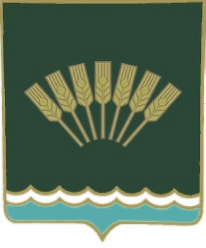 Администрация сельского поселенияОктябрьский сельсоветмуниципального районаСтерлитамакский район Республики Башкортостан453147, Республика Башкортостан., Стерлитамакский район, село Октябрьское ул. Мира 9,Тел. 8(3473)27-32-25; 8 (3473)27-30-84ИНН 0242000828e-mail OctoberSS@yandex.ru